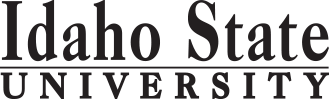 Course Subject and TitleCr. Min. Grade*GE, UU or UM**Sem. OfferedPrerequisiteCo RequisiteSemester OneSemester OneSemester OneSemester OneSemester OneSemester OneSemester OneGE Objective 1: ENGL 1101 English Composition3C-GEAppropriate placement scoreGE Objective 4: SPAN 1101 Elementary Spanish I4GEGE Objective 3: MATH3GEGE Objective 63GEMajor Electives2                                                                                            Total15Semester TwoSemester TwoSemester TwoSemester TwoSemester TwoSemester TwoSemester TwoGE Objective 1: ENGL 1102 Critical Reading and Writing3C-GEENGL 1101 or equivalentGE Objective 43GEGE Objective 53GESPAN 1102: Elementary Spanish II4SPAN 1101 (or equivalent)HCA/HE 2210 Medical Terminology and Communication2                                                                                            Total15Semester ThreeSemester ThreeSemester ThreeSemester ThreeSemester ThreeSemester ThreeSemester ThreeGE Objective 2: COMM 1101 Principles of Speech3GEGE Objective 63GEGE Objective 7 or 83GESPAN 2201 Intermediate Spanish I4F,SSPAN 1102 (or equivalent)SPAN 2210 Spanish for Health Care 13DSPAN 1102 (or equivalent)                                                                                             Total16Semester FourGE Objective 5: w/lab4GESPAN 2202 Intermediate Spanish II4F,SSPAN 2201 (or equivalent)SPAN 2211 Spanish for Health Care II3DSPAN 2210Culture Core Course3                                                                                             Total14Semester FiveSPAN 3301 or 3302 Spanish Conversation and Composition 3UMF,SSPAN 2202 (or equivalent)Culture Core Course3Upper Division Major Electives6UMGE Objective 93GE                                                                                              Total15Semester SixSPAN 3300 Intensive Conversation3UMDSPAN 2202 (or equivalent)Health Professions Core3Upper Division Culture Core Course 3UMUpper Division Major Electives6UM                                                                                              Total15Semester SevenSPAN 4400 Spanish Advanced Grammar3UMDSPAN 3301 or 3302 (or instructor)SPAN 4460 Spanish Translation and Interpretation I4UMHealth Professions Core3Major Electives5                                                                                              Total                                        15Semester Eight4460 Spanish Translation and Interpretation II4UMUpper Division Health Professions Core3UMUpper Division Major Electives1UMMajor Electives3Free Electives4                                                                                              Total                                              15*GE=General Education Objective, UU=Upper Division University, UM= Upper Division Major**See Course Schedule section of Course Policies page in the e-catalog (or input F, S, Su, etc.) *GE=General Education Objective, UU=Upper Division University, UM= Upper Division Major**See Course Schedule section of Course Policies page in the e-catalog (or input F, S, Su, etc.) *GE=General Education Objective, UU=Upper Division University, UM= Upper Division Major**See Course Schedule section of Course Policies page in the e-catalog (or input F, S, Su, etc.) *GE=General Education Objective, UU=Upper Division University, UM= Upper Division Major**See Course Schedule section of Course Policies page in the e-catalog (or input F, S, Su, etc.) *GE=General Education Objective, UU=Upper Division University, UM= Upper Division Major**See Course Schedule section of Course Policies page in the e-catalog (or input F, S, Su, etc.) *GE=General Education Objective, UU=Upper Division University, UM= Upper Division Major**See Course Schedule section of Course Policies page in the e-catalog (or input F, S, Su, etc.) *GE=General Education Objective, UU=Upper Division University, UM= Upper Division Major**See Course Schedule section of Course Policies page in the e-catalog (or input F, S, Su, etc.) 2018-2019 Major RequirementsCR2018-2019 GENERAL EDUCATION OBJECTIVESSatisfy Objectives 1,2,3,4,5,6 (7 or 8) and 92018-2019 GENERAL EDUCATION OBJECTIVESSatisfy Objectives 1,2,3,4,5,6 (7 or 8) and 92018-2019 GENERAL EDUCATION OBJECTIVESSatisfy Objectives 1,2,3,4,5,6 (7 or 8) and 92018-2019 GENERAL EDUCATION OBJECTIVESSatisfy Objectives 1,2,3,4,5,6 (7 or 8) and 92018-2019 GENERAL EDUCATION OBJECTIVESSatisfy Objectives 1,2,3,4,5,6 (7 or 8) and 92018-2019 GENERAL EDUCATION OBJECTIVESSatisfy Objectives 1,2,3,4,5,6 (7 or 8) and 936  cr. minMAJOR REQUIREMENTS781. Written English  (6 cr. min)                                ENGL 11011. Written English  (6 cr. min)                                ENGL 11011. Written English  (6 cr. min)                                ENGL 11011. Written English  (6 cr. min)                                ENGL 11011. Written English  (6 cr. min)                                ENGL 11011. Written English  (6 cr. min)                                ENGL 11013Linguistic Core Requirements37                                                                                    ENGL 1102                                                                                    ENGL 1102                                                                                    ENGL 1102                                                                                    ENGL 1102                                                                                    ENGL 1102                                                                                    ENGL 11023SPAN 1101 Elementary Spanish I                      (counted in GE Objective 4) SPAN 1101 Elementary Spanish I                      (counted in GE Objective 4) 2. Spoken English   (3 cr. min)                               COMM 11012. Spoken English   (3 cr. min)                               COMM 11012. Spoken English   (3 cr. min)                               COMM 11012. Spoken English   (3 cr. min)                               COMM 11012. Spoken English   (3 cr. min)                               COMM 11012. Spoken English   (3 cr. min)                               COMM 11013SPAN 1102 Elementary Spanish II43. Mathematics      (3 cr. min)                           3. Mathematics      (3 cr. min)                           3. Mathematics      (3 cr. min)                           3. Mathematics      (3 cr. min)                           3. Mathematics      (3 cr. min)                           3. Mathematics      (3 cr. min)                           HCA/HE 2210 Medical Terminology and Communications24. Humanities, Fine Arts, Foreign Lang.    (2 courses; 2 categories; 6 cr. min)4. Humanities, Fine Arts, Foreign Lang.    (2 courses; 2 categories; 6 cr. min)4. Humanities, Fine Arts, Foreign Lang.    (2 courses; 2 categories; 6 cr. min)4. Humanities, Fine Arts, Foreign Lang.    (2 courses; 2 categories; 6 cr. min)4. Humanities, Fine Arts, Foreign Lang.    (2 courses; 2 categories; 6 cr. min)4. Humanities, Fine Arts, Foreign Lang.    (2 courses; 2 categories; 6 cr. min)4. Humanities, Fine Arts, Foreign Lang.    (2 courses; 2 categories; 6 cr. min)SPAN 2201 Intermediate Spanish I*4SPAN 1101 Elementary Spanish I                      SPAN 1101 Elementary Spanish I                      SPAN 1101 Elementary Spanish I                      SPAN 1101 Elementary Spanish I                      SPAN 1101 Elementary Spanish I                      SPAN 1101 Elementary Spanish I                      4SPAN 2202 Intermediate Spanish II*4SPAN 2210 Spanish for Health Care I35. Natural Sciences         (2 lectures-different course prefixes, 1 lab; 7 cr. min)5. Natural Sciences         (2 lectures-different course prefixes, 1 lab; 7 cr. min)5. Natural Sciences         (2 lectures-different course prefixes, 1 lab; 7 cr. min)5. Natural Sciences         (2 lectures-different course prefixes, 1 lab; 7 cr. min)5. Natural Sciences         (2 lectures-different course prefixes, 1 lab; 7 cr. min)5. Natural Sciences         (2 lectures-different course prefixes, 1 lab; 7 cr. min)5. Natural Sciences         (2 lectures-different course prefixes, 1 lab; 7 cr. min)SPAN 2211 Spanish for Health Care II3SPAN 3300 Intensive Conversation3Either SPAN 3301 Spanish Conversation and Composition I  Or        SPAN 3302 Spanish Conversation and Composition II36. Behavioral and Social Science        (2 courses-different prefixes; 6 cr. min)6. Behavioral and Social Science        (2 courses-different prefixes; 6 cr. min)6. Behavioral and Social Science        (2 courses-different prefixes; 6 cr. min)6. Behavioral and Social Science        (2 courses-different prefixes; 6 cr. min)6. Behavioral and Social Science        (2 courses-different prefixes; 6 cr. min)6. Behavioral and Social Science        (2 courses-different prefixes; 6 cr. min)6. Behavioral and Social Science        (2 courses-different prefixes; 6 cr. min)SPAN 4400 Spanish Advanced Grammar3SPAN 4460 Spanish Interpretation & Translation (2 semesters)8Health Professions Core – see advisor or the catalog course list9One Course from EITHER Objective 7 OR  8                    (1course;  3 cr. min)One Course from EITHER Objective 7 OR  8                    (1course;  3 cr. min)One Course from EITHER Objective 7 OR  8                    (1course;  3 cr. min)One Course from EITHER Objective 7 OR  8                    (1course;  3 cr. min)One Course from EITHER Objective 7 OR  8                    (1course;  3 cr. min)One Course from EITHER Objective 7 OR  8                    (1course;  3 cr. min)One Course from EITHER Objective 7 OR  8                    (1course;  3 cr. min)Select nine (9) credits; 3 must be Upper Division7. Critical Thinking7. Critical Thinking7. Critical Thinking7. Critical Thinking7. Critical Thinking7. Critical ThinkingCulture Core -  see advisor or the catalog course list98. Information Literacy   8. Information Literacy   8. Information Literacy   8. Information Literacy   8. Information Literacy   8. Information Literacy   Select nine (9) credits; 3 must be Upper Division9. Cultural Diversity                                                             (1 course;  3 cr. min)9. Cultural Diversity                                                             (1 course;  3 cr. min)9. Cultural Diversity                                                             (1 course;  3 cr. min)9. Cultural Diversity                                                             (1 course;  3 cr. min)9. Cultural Diversity                                                             (1 course;  3 cr. min)9. Cultural Diversity                                                             (1 course;  3 cr. min)9. Cultural Diversity                                                             (1 course;  3 cr. min)Major Electives (13 must be Upper Division)23Electives may be fulfilled by major requirements in one of the Electives may be fulfilled by major requirements in one of the General Education Elective to reach 36 cr. min.                        (if necessary)General Education Elective to reach 36 cr. min.                        (if necessary)General Education Elective to reach 36 cr. min.                        (if necessary)General Education Elective to reach 36 cr. min.                        (if necessary)General Education Elective to reach 36 cr. min.                        (if necessary)General Education Elective to reach 36 cr. min.                        (if necessary)General Education Elective to reach 36 cr. min.                        (if necessary)following programs or another approved related field of study:following programs or another approved related field of study:                                                                                                  Total GE                                                                                                  Total GE                                                                                                  Total GE                                                                                                  Total GE                                                                                                  Total GE                                                                                                  Total GE38Addiction and Dependency,  Biology,     CSD, Dietetics,                         Health Education,         Occupational  TherapyAddiction and Dependency,  Biology,     CSD, Dietetics,                         Health Education,         Occupational  TherapyGE Objectives Courses: Catalog Year GE Objectives Courses: Catalog Year GE Objectives Courses: Catalog Year GE Objectives Courses: Catalog Year GE Objectives Courses: Catalog Year GE Objectives Courses: Catalog Year GE Objectives Courses: Catalog Year Physical Therapy,           Respiratory Therapy,             Spanish Physical Therapy,           Respiratory Therapy,             Spanish GE Objectives Courses: Catalog Year GE Objectives Courses: Catalog Year GE Objectives Courses: Catalog Year GE Objectives Courses: Catalog Year GE Objectives Courses: Catalog Year GE Objectives Courses: Catalog Year GE Objectives Courses: Catalog Year Anthropology,                Biochemistry,                   Deaf Education,Anthropology,                Biochemistry,                   Deaf Education,MAP Credit SummaryMAP Credit SummaryMAP Credit SummaryMAP Credit SummaryMAP Credit SummaryCRCRHealth Care Administration,         Health Physics,    Pharmacy,Health Care Administration,         Health Physics,    Pharmacy,Major Major Major Major Major 7878Psychology,                     Sign Language Studies,  ADR Nursing Psychology,                     Sign Language Studies,  ADR Nursing General Education General Education General Education General Education General Education 3838Counseling,                      Dental Hygiene,  Health Care Info Systems Mgt,Counseling,                      Dental Hygiene,  Health Care Info Systems Mgt,Free Electives to reach 120 creditsFree Electives to reach 120 creditsFree Electives to reach 120 creditsFree Electives to reach 120 creditsFree Electives to reach 120 credits44Physical Education,   BS Nursing,  Radiographic Science,       SociologyPhysical Education,   BS Nursing,  Radiographic Science,       Sociology                                                                                     TOTAL                                                                                     TOTAL                                                                                     TOTAL                                                                                     TOTAL                                                                                     TOTAL120120Graduation Requirement Minimum Credit ChecklistGraduation Requirement Minimum Credit ChecklistGraduation Requirement Minimum Credit ChecklistConfirmedConfirmedConfirmedConfirmedMinimum 36 cr. General Education Objectives (15 cr. AAS)Minimum 36 cr. General Education Objectives (15 cr. AAS)Minimum 36 cr. General Education Objectives (15 cr. AAS)XXXXMinimum 16 cr. Upper Division in Major (0 cr.  Associate)Minimum 16 cr. Upper Division in Major (0 cr.  Associate)Minimum 16 cr. Upper Division in Major (0 cr.  Associate)XXXMinimum 36 cr. Upper Division Overall (0 cr.  Associate)Minimum 36 cr. Upper Division Overall (0 cr.  Associate)Minimum 36 cr. Upper Division Overall (0 cr.  Associate)XXXMinimum of 120 cr. Total (60 cr. Associate)Minimum of 120 cr. Total (60 cr. Associate)Minimum of 120 cr. Total (60 cr. Associate)XXXAdvising NotesAdvising NotesMAP Completion Status (for internal use only)MAP Completion Status (for internal use only)MAP Completion Status (for internal use only)MAP Completion Status (for internal use only)MAP Completion Status (for internal use only)MAP Completion Status (for internal use only)MAP Completion Status (for internal use only)*SPAN 2265 Accelerated Spanish can be taken instead of 2201*SPAN 2265 Accelerated Spanish can be taken instead of 2201DateDateDateDateDateDateand 2202.and 2202.Department: 11.17.201711.17.201711.17.201711.17.201711.17.201711.17.2017CAA or COT:11.17.2017 jh 11.17.2017 jh 11.17.2017 jh 11.17.2017 jh 11.17.2017 jh 11.17.2017 jh Registrar: 